1. Како се звао врховни бог старих Грка?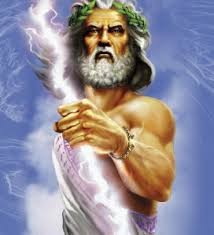  Зевс              Аполон        Марс                   Јупитер2. Спарта је имала демократско уређење ? да                 не3. Које саставио епове ,,Илијада" и ,,Одисеја"? Аристотел                   Херодот                     Перикле               Хомер4. Када су одржане прве Олимпијске игре? 490.г.п.н.е.                        753.г.п.н.е.                            776.г.п.н.е.                       333.г.п.н.е.5. Које грчко племе је основало Спарту? Јонци               Дорци                      Ахајци              Еолци6. У Тројанском рату Грци (Ахајци) су победили Тројанце? не                да7. Означи грчка племена? Кромањонци            Еолци             Ахајци              Јонци             Дорци8. Аристократе су? свештенство               занатлије                     најбогатији и најугледнији                    најсиромашнији9. Како се зове град на полуострву Пелопонезу где се развила најстарија грчка култура? Атина            Спарта                Микена               Олимпија10. Лаконски говор Спартанаца је ? кратак и шкрт говор                 надугачак говор11. Која грађевина је приказана на слици?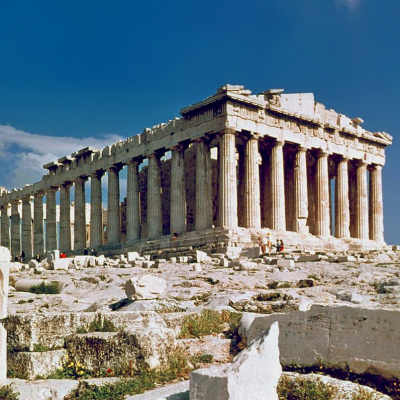  Партенон у Атини                    Кносос на Криту Палата у Микени                   Храм Зевса у Олимпији12. Означи највеће битке грчко-персијских ратова? Маратон                     Херонеја                           Термопили                              Саламина13. Акропољ је? врста оружја врста ратних бродова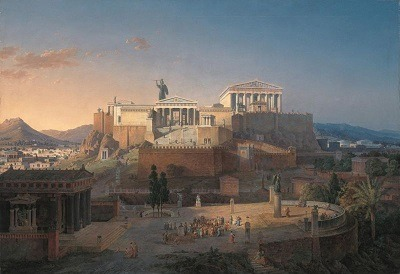  утврђење на брду са храмом посвећен богу скупштина у Атини14. Које грчко племе је основало Атину? Дорци          Јонци                Ахајци                     Еолци15. ,,Бацач диска" је дело ког грчког вајара?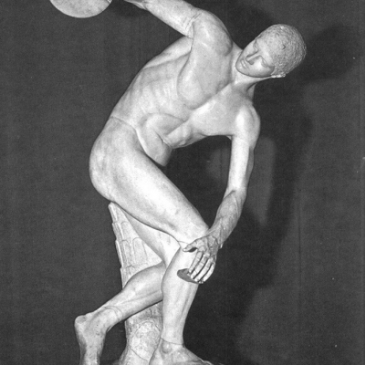  Мирона                Поликлета                    Темистоклеа                      Софоклеа16. Полис је? политичка странка у старом Риму                               политичка странка у старој Грчкој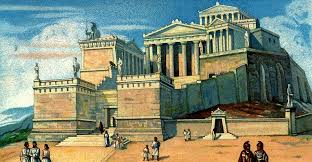  град-држава у старој Грчкој                  град-држава у старом Риму17. Најстарија држава у Европи настала је на острву? Крф                     Кипар                           Крит                     Крк18. Троја се налазила у којој данашњој држави? Северној Македонији Кипру Турској Грчкој